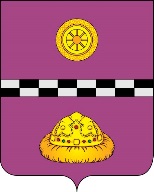 РЕШЕНИЕКЫВКÖРТÖДОб утверждении Положения об отделекультуры и спорта администрации муниципального района «Княжпогостский» В соответствии с Федеральным законом от 06.10.2003 г. №131-ФЗ «Об общих принципах организации местного самоуправления в Российской Федерации», Уставом муниципального образования муниципального района «Княжпогостский», решением Совета МР «Княжпогостский» от 9 ноября 2015 г. № 20 «Об утверждении структуры администрации  муниципального района «Княжпогостский» Совет муниципального района «Княжпогостский»РЕШИЛ:1. Утвердить Положение об отделе культуры и спорта администрации муниципального района «Княжпогостский» согласно приложению.2. Признать утратившим силу решение Совета муниципального района «Княжпогостский» от 25.12.2013 г. №262 «Об утверждении Положения об отделе культуры и национальной политики администрации муниципального района «Княжпогостский».3. Заведующего отделом культуры и национальной политики администрации муниципального района «Княжпогостский» Гойда М.Г. наделить полномочиями по государственной регистрации внесенных изменений в соответствии с Федеральным законом от 08.08.2001 г. №129-ФЗ «О государственной регистрации юридических лиц и индивидуальных предпринимателей».4. Настоящее решение вступает в силу в порядке, установленном законодательством.Заместитель председатель Совета района 			 Т.И. ПугачеваПриложение к решению Совета муниципального района «Княжпогостский"от 22 декабря 2015 г. №34  ПОЛОЖЕНИЕОБ ОТДЕЛЕ КУЛЬТУРЫ И СПОРТААДМИНИСТРАЦИИ МУНИЦИПАЛЬНОГО РАЙОНА "КНЯЖПОГОСТСКИЙ"1. Общие положения1.1. Отдел культуры и спорта администрации муниципального района "Княжпогостский" (далее - отдел) является отраслевым органом, входящим в структуру администрации муниципального района "Княжпогостский".1.2. Отдел в своей деятельности руководствуется Конституцией Российской Федерации, федеральными законами, Конституцией Республики Коми, законами Республики Коми и иными нормативными правовыми актами Российской Федерации и Республики Коми, а также муниципальными правовыми актами органов местного самоуправления муниципального образования муниципального района "Княжпогостский", настоящим Положением.1.3. Отдел взаимодействует и сотрудничает:1.3.1. с федеральными органами государственной власти, органами государственной власти Республики Коми и иных субъектов Российской Федерации, органами местного самоуправления других муниципальных образований Республики Коми и иных субъектов Российской Федерации;1.3.2. с некоммерческими организациями (общественными и благотворительными организациями, фондами), иными предприятиями и организациями; 1.4. Отдел является правопреемником отдела культуры и национальной политики администрации муниципального района «Княжпогостский», отдела физической культуры, спорта и туризма администрации муниципального района «Княжпогостский».1.5. Структура Отдела утверждается руководителем администрации района;1.6. Отдел контролирует деятельность подведомственных учреждений культуры и спорта, расположенных на территории муниципального образования муниципального района "Княжпогостский".1.7. Отдел является юридическим лицом, имеет самостоятельную смету, расчетные и иные счета в банке, казначействе, гербовую печать установленного образца, а также иные необходимые для осуществления своей деятельности печати, штампы и бланки.1.8. Отдел выступает истцом и ответчиком в суде в соответствии с законодательством РФ, от своего имени приобретает и осуществляет имущественные и иные права и несет обязанности. Отдел несет ответственность по своим обязательствам, находящимися в его распоряжении денежными средствами. При их недостаточности субсидиарную ответственность по его обязательствам несет собственник.1.9. Отдел является получателем средств бюджета муниципального образования муниципального района "Княжпогостский" в части средств, предусмотренных на содержание и реализацию возложенных на отдел функций.1.10. Финансирование расходов на содержание отдела осуществляется за счет средств, предусмотренных в бюджете муниципального образования муниципального района "Княжпогостский" в пределах выделенных бюджетных ассигнований.1.11. Юридический адрес отдела: 169200, Республика Коми, Княжпогостский район, г. Емва, ул. Дзержинского, д. 82.1.12. Полное наименование отдела - Отдел культуры и спорта администрации муниципального района "Княжпогостский".1.13. Сокращенное наименование - Отдел культуры и спорта администрации МР "Княжпогостский".2. Основные задачи отдела2.1. Основными задачами отдела являются:2.1.1. создание условий для деятельности учреждений культуры и спорта;2.1.2. реализация государственной политики в области культуры, государственной национальной политики, на территории Княжпогостского района;2.1.3. реализация федеральных и республиканских программ по укреплению здоровья населения;2.1.3. руководство деятельностью по сохранению, созданию, распространению и освоению культурных ценностей, предоставлению культурных благ в различных формах и видах населению района;2.1.4. содействие сохранению исконной среды обитания, поддержка социально-культурного развития представителей коренных малочисленных народов Российской Федерации, проживающих на территории района;2.1.5. участие в пределах своей компетенции  в мероприятиях по противодействию экстремистской деятельности, дискриминации по национальному патриотизму;2.1.6. охрана и  историко-культурного наследия (памятников истории и культуры), сохранение и пополнение объектов материальной культуры местного (муниципального) значения, музейных фондов и иного имущества муниципальных музеев, расположенных на территории района, сохранение и развитие культуры, национальных традиций коми народа, создание условий для удовлетворения культурных потребностей всех народов, проживающих на территории района;2.1.7. организация библиотечного обслуживания населения межпоселенческими библиотеками, комплектование и обеспечение сохранности библиотечных фондов;2.1.8. создание условий для развития местного традиционного художественного творчества населения Кяжпогостского района;2.1.9. содействие гражданам в реализации прав на свободу творчества, культурную деятельность, удовлетворение духовных потребностей и приобщение к ценностям отечественной и мировой культуры;2.1.10. развитие и координация межрайонных культурных связей в рамках компетенции Отдела;2.1.11. создание условий для массового отдыха и развлечений населения и организации обустройства мест массового отдыха населения муниципального района «Княжпогостский»;2.1.12. формирование и обеспечение функционирования системы организации досуга населения, развитие культуры через сеть клубных учреждений, библиотек, музеев, детских кол искусств, спортивных школ;2.1.13. создание условий для осуществления деятельности, связанной с реализацией прав местных национально-культурных автономий на территории муниципального района «Княжпогостский в части обеспечения соответствующих культурных услуг;2.1.14. оказание содействия национально-культурному развитию народов РФ и реализации мероприятий в сфере межнациональных отношений на территории муниципального района «Княжпогостский»;2.1.15. сохранение и развитие культуры и традиций коми народа, создание условий для удовлетворения культурных потребностей других народов, проживающих на территории района;2.1.16. организация предоставления дополнительного образования детей в сфере искусства и спорта;2.1.16. организация проведения районных фестивалей, праздников, смотров, концертов, творческих профессиональных конкурсов, участие в республиканских мероприятиях, содействие участию творческих коллективов поселений, создание условий для формирования и удовлетворения духовных потребностей, развитие инициативы и реализации творческого потенциала различных слоев населения, а также детей и подростков муниципального района «Княжпогостский»;2.1.17.  контроль за соблюдением законодательства в области дополнительного образования детей;2.1.18. обеспечение и создание условий для развития физической культуры, массового спорта и туризма, организация и проведение официальных физкультурно-оздоровительных, спортивных и туристских мероприятий;2.1.19. осуществление анализа и прогнозирование приоритетных направлений по развитию физической культуры, спорта и туризма;2.1.20. разработка и реализация районных целевых программ в области физической культуры, спорта и туризма, участие в подготовке программ социально-экономического развития и бюджета, предварительное рассмотрение по проектам постановлений и распоряжений руководителя администрации МР "Княжпогостский» и решений Совета МР "Княжпогостсикй", затрагивающим проблемы физической культуры, спорта и туризма, подготовленных отделами и управлениями администрации МР "Княжпогостский";2.1.21. совершенствование системы физического воспитания населения, подготовки спортсменов, туристской работы;2.1.22. создание условий для развития различных видов туризма (спортивный, познавательный, экстремальный, массовый, культурно-исторический и др.) в нашем районе;2.1.23. регулирование и организация физкультурно-оздоровительной и спортивной работы среди инвалидов, в том числе среди детей с отклонениями в физическом развитии и лиц с ослабленным здоровьем;2.1.24. внедрение физической культуры и спорта в режим учебы, труда и отдыха граждан различных возрастных групп на основе утвержденных нормативов физической подготовленности;2.1.25. сохранение и развитие национальных видов спорта коми народа;2.1.26. обеспечение подготовки спортивного резерва, членов сборных команд Княжпогостского района по различным видам спорта;2.1.27. оказание помощи сельским поселениям района в организации физкультурно-оздоровительной и культурно-массовой работы;2.1.24. профилактика негативной тенденции в молодежной среде;2.1.25. формирование бюджета отрасли «Культура и спорт», дополнительного образования детей, туризма и национальной политики на территории Княжпогостского района;2.1.26. иные вопросы в сфере культуры, спорта, туризма и национальной политики в соответствии с законодательством.3. Функции отделаОтдел в соответствии с возложенными на него задачами осуществляет следующие функции:3.1. Разрабатывает и реализует в установленном порядке районные целевые программы развития культуры и спорта, национальной политики и туризма, принимает участие в разработке и реализации иных районных программ, входящих в компетенцию отдела;3.2. Осуществляет комплексный анализ планирования и прогнозирования тенденций развития в сфере массового спорта, культуры, национальной политики и туризма;3.3. Утверждает единый календарный план районных спортивно-массовых мероприятий и согласовывает план проведения республиканских соревнований на территории МО МР «Княжпогостский», принимает меры по их реализации.3.4. Осуществляет формирование, подготовку команды муниципального района и обеспечивает ее участие в республиканских и всероссийских соревнованиях.;3.5. Осуществляет анализ реализации государственной национальной политики на территории района;3.6. Осуществляет реализацию на территории района программ и планов мероприятий, направленных на решение вопросов сохранения и развития национальных языков и культур, межэтнического сотрудничества и взаимодействие с религиозными организациями;3.7. Организует и проводит смотры-конкурсы, спартакиады, фестивали, конференции, спортивные и другие мероприятия по различным направлениям работы в области физической культуры, спорта и туризма.3.8. Участвует в организации летнего отдыха и труда детей и подростков;3.9. Осуществляет взаимодействие в установленном порядке с религиозными организациями; 3.10. Осуществляет подготовку, подбор и повышение квалификации кадров в сфере культуры и спорта, национальной политики и туризма, способствует реализации их творческого потенциала;3.11. Разрабатывает предложения о создании, реорганизации, развитии муниципальных учреждений культуры, физической культуры и спорта, осуществляет их выполнение.3.12. Разрабатывает и реализует мероприятия по совершенствованию правового обеспечения деятельности организаций отдела в муниципальном районе;3.13. Разрабатывает проекты нормативно-правовых актов по вопросам, отнесенным к компетенции отдела;3.14. Изучает, распространяет передовой опыт работы муниципальных учреждений культуры и спорта, национальной политики и туризма.3.15. Ведет статистический учет и отчетность по отрасли культуры, спорта, национальной политики и туризма;3.16. Анализирует состояние рынка услуг в отрасли культуры, спорта, национальной политики и туризма, организует распространение данных о его конъюнктуре, способствует развитию маркетинга;3.17. Информирует население о своей деятельности через средства массовой информации;3.18. Принимает участие в формировании районного бюджета в части определения объемов финансирования учреждений культуры и спорта, мероприятий по строительству и ремонту помещений, обеспечению безопасных условий труда;3.19. Контролирует деятельность подведомственных учреждений, обеспечивает контроль за соблюдением ими действующего законодательства;3.20. Определяет направления подготовки кадров в сфере отрасли культуры, спорта, национальной политики и туризма, организует подготовку и переподготовку, повышение квалификации специалистов;3.21. Представляет в установленном порядке к государственным наградам работников отдела и подведомственных учреждений;3.22. Проводит проверки производственной и финансово-хозяйственной деятельности в подведомственных учреждениях, осуществляет контроль за целевым расходованием ими средств, эффективности использования и сохранности имущества подведомственных учреждений;3.23. Осуществляет контроль за выполнением подведомственными учреждениями отдела требований законодательства и иных нормативных правовых актов по охране труда, технике безопасности, пожарной безопасности, производственной санитарии;3.24. Создает при отделе совещательные органы для выработки решений и рекомендаций по наиболее важным вопросам отрасли;3.25. Организует культурно-досуговое, библиотечное и музейное обслуживание население и комплектование библиотечных фондов;3.26. обобщение практики применения законодательства в сфере культуры и спорта, разработка и реализация мероприятий по совершенствованию методической помощи подведомственным учреждениям;3.27. Проводит аттестацию руководителей муниципальных учреждений, подведомственных отделу;3.28. Присуждает спортивные разряды, рекорды и достижения района по видам спорта;3.29. Содействует в решении вопросов социальной защиты работников муниципальных учреждений культуры;3.30. Осуществляет формирование и подготовку сборных команд района, обеспечивает их участие в спортивных мероприятиях;3.31. В установленном порядке награждает дипломами и призами победителей и призеров районных соревнований, работников спорта и активистов спортивного движения района;3.32. Осуществляет иные функции в соответствии с действующим законодательством.3.33. Организует контроль в подведомственных учреждениях за соблюдением правил противопожарной, санитарно-эпидемиологической безопасности, охраны труда, техники безопасности в соответствии с законодательством, а также мероприятия по гражданской обороне и чрезвычайным ситуациям в пределах своей компетенции;3.34. Устанавливает порядок определения платы для физических и юридических лиц за услуги (работы), относящиеся к основным видам деятельности подведомственных муниципальных учреждений, оказываемые им сверх установленного муниципального задания, а также в случаях, определенных федеральным законодательством, в пределах установленного муниципального задания;4. Права отдела4.1. Отдел для выполнения своих функций вправе:4.1.1. разрабатывать и согласовывать в установленном порядке проекты нормативных правовых актов в сфере культуры, спорта, национальной политики и туризма;4.1.2. вносить на рассмотрение руководителя администрации МР "Княжпогостский", а также другим должностным лицам администрации муниципального района "Княжпогостский" предложения по вопросам, входящим в компетенцию отдела;4.1.3. заключать договоры, соглашения с юридическими и физическими лицами в интересах развития отрасли культуры и спорта в соответствии с законодательством РФ;4.1.4. образовывать при необходимости комиссии, координационные и экспертные советы, коллегии, а также временные рабочие группы;4.1.5. в пределах компетенции запрашивать от органов государственной власти, органов местного самоуправления, их структурных подразделений, иных организаций (независимо от их организационно-правовых форм и форм собственности) информационно-аналитические материалы, а также данные (включая статистические), необходимые для осуществления задач и функций отдела;4.1.6. приобретать предметы материально-технического обеспечения, необходимые для деятельности отдела;4.1.7. приобретать оборудование, инвентарь и распоряжаться ими в установленном действующим законодательством порядке;4.1.8. совместно с отделом по управлению муниципальным имуществом, землями и природным ресурсами администрации МР "Княжпогостский" осуществлять контроль рационального использования и обеспечения сохранности имущества, переданного организациям в оперативное управление;4.1.9. заслушивать в отделе отчеты, информацию руководителей муниципальных учреждений культуры и спорта, принимать по ним решения в пределах предоставленных ему полномочий;4.1.10. реализовывать иные права в соответствии с действующим законодательством.5. Организация и руководство деятельностью отдела5.1. Отдел возглавляет заведующий, назначаемый на должность и освобождаемый от должности руководителем администрации МР "Княжпогостский".5.1.1. Заведующий отделом несет персональную ответственность за выполнение возложенных на отдел задач и функций.5.2. Заведующий отделом распределяет обязанности между работниками отдела.5.3. Заведующий отделом представляет в администрацию муниципального района "Княжпогостский":5.3.1. предложения по финансированию отдела;5.3.2. предложения к присвоению почетных званий и награждению государственными наградами Российской Федерации, Республики Коми, администрации муниципального района "Княжпогостский" по особо отличившимся работникам отдела;5.3.3. планы работы отдела, отчеты о деятельности отдела, доклады, аналитическую информацию по результатам контрольных мероприятий;5.4. действует без доверенности от имени отдела и представляет его интересы в судах, органах власти, организациях;5.5. утверждает структуру отдела по согласованию с первым заместителем руководителя администрации  МР "Княжпогостский";5.6. вносит в установленном порядке на рассмотрение руководителя администрации МР "Княжпогостский" проекты нормативных правовых актов по вопросам, входящим в компетенцию отдела;5.7 согласовывает уставы муниципальных учреждений культуры и спорта в пределах предоставленных ему прав подписывает и визирует другие документы;5.8. в соответствии с законодательством согласовывает штатное расписание подведомственных учреждений культуры и спорта в пределах выделенных ассигнований;5.9. назначает в установленном порядке на должность и освобождает от должности (по согласованию с руководителем администрации МР "Княжпогостский") работников, не являющихся муниципальными служащими отдела, применяет к ним меры дисциплинарного взыскания и поощрения в соответствии с законодательством Российской Федерации;5.10. организует ведение делопроизводства в отделе;5.11. обеспечивает соблюдение работниками учреждения норм охраны труда, техники безопасности и пожарной безопасности;5.12. обеспечивает условия для переподготовки и повышения квалификации работников отдела;5.13. обеспечивает соблюдение в отделе финансовой дисциплины;5.14. организует своевременное рассмотрение обращений граждан и организаций;5.15 открывает и закрывает счета в казначействе, в кредитных учреждениях; подписывает финансовые документы;5.16. издает приказы по вопросам организации деятельности отдела, дает указания в пределах компетенции отдела, обязательные для выполнения работниками отдела, а также руководителями муниципальных учреждений культуры и спорта;5.17. утверждает должностные и иные инструкции, методические рекомендации и организует исполнение нормативных правовых актов, документов вышестоящих органов;5.18. осуществляет в установленном порядке контроль за деятельностью подведомственных учреждений;5.19. согласовывает режим работы подведомственных учреждений;5.20. исполняет иные обязанности в соответствии с федеральным законодательством, законодательством Республики Коми, муниципальными правовыми актами муниципального образования муниципального района "Княжпогостский".5.21. Заведующий отделом подотчетен и подконтролен в своей деятельности руководителю администрации МР "Княжпогостский".5.22. Должностная инструкция заведующего отделом утверждается руководителем администрации МР "Княжпогостский".5.23. Оплата труда работников, не являющихся муниципальными служащими, производится в соответствии с системой оплаты труда в органах местного самоуправления муниципального образования муниципального района "Княжпогостский".5.24. Отдел самостоятельно ведет кадровое делопроизводство.6. Имущество и финансы отдела6.1. Финансирование отдела осуществляется за счет средств бюджета муниципального района.6.2. Имущество отдела является муниципальной собственностью муниципального района.6.3. Имущество закрепляется за отделом на праве оперативного управления в установленном порядке.7. Ответственность отдела7.1. Отдел несет ответственность за возложенные на него функции в соответствии с законодательством РФ.8. Реорганизация и ликвидация отдела8.1. Реорганизация и ликвидация отдела осуществляется в соответствии с действующим законодательством Российской Федерации.